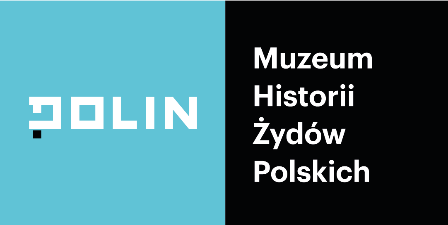 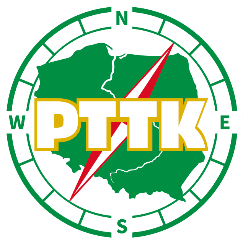 Regulamin odznaki krajoznawczej PTTK
„Szlakiem Żydów w Polsce”Postanowienia ogólneOgólnopolska odznaka krajoznawcza „Szlakiem Żydów w Polsce” (dalej jako: odznaka) została ustanowiona w 2022 roku przez Prezydium Zarządu Głównego Polskiego Towarzystwa Turystyczno-Krajoznawczego z inicjatywy Oddziału Międzyuczelnianego PTTK w Warszawie.Patronat nad odznaką objęło Muzeum Historii Żydów Polskich POLIN.Celem odznaki jest popularyzacja turystyki i krajoznawstwa, w szczególności dziedzictwa, miejsc i obiektów związanych z Żydami, ich wkładu w historię i kulturę Polski i świata, a także krzewienie pamięci o Zagładzie i innych aktach antysemityzmu.Odznaka ma cztery stopnie:popularny,brązowy,srebrny,złoty.Odznakę można zdobywać jednocześnie ze zdobywaniem innych odznak krajoznawczych i turystyki kwalifikowanej.Odznakę zdobywa się na terenie Rzeczypospolitej Polskiej.Warunki zdobywaniaOdznakę można zdobywać po ukończeniu 6 lat.Odznakę zdobywa się w kolejności stopni.Warunkiem zdobycia odznaki w stopniu popularnym jest zwiedzenie przynajmniej czterech dowolnych obiektów związanych z tematyką odznaki.Warunkiem zdobycia odznaki w pozostałych stopniach jest zwiedzenie określonej liczby obiektów związanych z tematyką odznaki, w poszczególnych kategoriach:Przynajmniej połowa zwiedzonych obiektów w każdej kategorii (liczba podana w nawiasie w tabeli w pkt ) na każdy stopień powinna pochodzić z Wykazu Obiektów stanowiącego Załącznik nr 1 do niniejszego Regulaminu.Obiekty spoza Wykazu Obiektów mogą być wybrane według uznania zdobywającego odznakę, przy zachowaniu poniższych kryteriów:Część A: „Dziedzictwo żydowskie w Polsce”Kategoria „Cmentarze” obejmuje zabytkowe cmentarze żydowskie (czynne lub nieczynne) oraz lapidaria takich cmentarzy;Kategoria „Synagogi” obejmuje zabytkowe synagogi lub domy modlitwy, zarówno czynne, jak i zaadaptowane na inne cele, w tym także opuszczone lub zrujnowane;Kategoria „Muzea i inne obiekty” obejmuje pozostałe obiekty związane z dziedzictwem żydowskim, tj. muzea poświęcone Żydom lub eksponujące judaika, ośrodki kultury żydowskiej, upamiętnienia zasłużonych postaci (np. pomniki, tablice pamiątkowe, murale, ohele), mykwy, szkoły wyznaniowe, domy przedpogrzebowe, budynki instytucji wyznaniowych itp.Część B: „Miejsca martyrologii” obejmuje pomniki, tablice pamiątkowe, miejsca obozów zagłady lub inne upamiętnienia Żydów zamordowanych podczas II wojny światowej, jak również innych aktów antysemityzmu i nietolerancji.Zespoły zabytków, np. zespoły synagogalne, cmentarne lub urbanistyczne, zaliczane są jako jeden obiekt. W przypadku, gdy składowe zespołu można zakwalifikować do różnych kategorii (np. cmentarz, ohel i dom przedpogrzebowy, albo synagoga i szkoła), zdobywający odznakę wybiera kategorię według własnego uznania.Przez obiekty zabytkowe w niniejszym regulaminie rozumie się Pomniki Historii oraz obiekty wpisane do rejestru zabytków, ewidencji zabytków lub chronione w przepisach prawa miejscowego.Dany obiekt może być zaliczony do odznaki tylko raz.Odznakę zdobywa się na własną odpowiedzialność zdobywającego. Zwiedzanie obiektów powinno odbywać się z zachowaniem zasad bezpieczeństwa, przepisów prawa oraz poszanowaniem dobrych obyczajów i uczuć osób postronnych.Przy zdobywaniu odznaki nie ma ograniczeń czasowych.WeryfikacjaPodstawą do weryfikacji odznaki jest kronika zwiedzanych obiektów, prowadzona w dowolnej formie. W przypadku prowadzenia kroniki w formie elektronicznej należy ją zapisać w nieedytowalnym pliku (np. PDF).Kronika powinna zawierać: imię i nazwisko zdobywającego, miejscowość zamieszkania i rok urodzenia, datę wycieczki, krótki opis krajoznawczy (dotyczy jedynie obiektów spoza Wykazu Obiektów) oraz potwierdzenia zwiedzenia obiektów w postaci np. biletu, pieczątki, osobiście wykonanej fotografii, zrzutu z aplikacji geocachingowej lub podpisu członka kadry programowej PTTK.Odznakę można zdobywać indywidualnie lub grupowo. W tym drugim przypadku do weryfikacji przedstawia się jedną wspólną kronikę. Wszyscy członkowie grupy powinni spełniać wymogi regulaminowe, warunkujące przyznanie odznaki.Odznakę weryfikuje i przyznaje zespół weryfikacyjny Oddziału Międzyuczelnianego PTTK w Warszawie. Kronikę można przedłożyć do weryfikacji osobiście albo drogą elektroniczną (e-mail: weryfikat@om.pttk.pl).Postanowienia końcowe:Dystrybucję odznak prowadzi Oddział Międzyuczelniany PTTK w Warszawie (e-mail: weryfikat@om.pttk.pl).Ostateczna interpretacja niniejszego Regulaminu przysługuje Zarządowi Oddziału Międzyuczelnianego PTTK w Warszawie.Regulamin i wykaz obiektów opracowała Martyna Serafin. Współpraca: Marcin Tysler i Wojciech Nowicki. Projekt graficzny odznaki: Anna Trzpil-Zagórska.Załącznik 1:Wykaz obiektów do Odznaki Krajoznawczej„Szlakiem Żydów w Polsce”Część A: Dziedzictwo żydowskie w PolsceI. Województwo dolnośląskiea. CmentarzeJawor			cmentarz żydowskiKamienna Góra		cmentarz żydowski, ul. KatowickaKłodzko			cmentarz żydowskiŚcinawa			cmentarz żydowski, ul. WitosaŚwidnica			cmentarz żydowskiWałbrzych			cmentarz żydowski, ul. Moniuszki/Sikorskiegob. SynagogiBierutów			synagoga, ul. 1 maja 9Dzierżoniów			synagogaOleśnica			synagoga, obecnie Kościół ZielonoświątkowyStrzegom			synagoga, obecnie kościół św. BarbaryWrocław			zespół Synagogi Pod Białym BocianemZiębice			synagogac. Muzea i inne obiektyLegnica			dom przedpogrzebowy na cmentarzu żydowskimŚroda Śląska			Muzeum Regionalne - Wystawa Skarb ŚredzkiWrocław			Muzeum Miejskie Wrocławia, macewa z 1203 r.II. Województwo kujawsko-pomorskiea. CmentarzeLubraniec			cmentarz żydowski i lapidariumRypin			cmentarz żydowski i lapidariumToruń			cmentarz żydowski Szubin			cmentarz żydowski, ul. Kryńskab. SynagogiBydgoszcz			synagoga w dzielnicy FordonKoronowo			synagogaLubraniec			synagoga, obecnie Miejsko-Gminny Ośrodek KulturyRadzyń Chełmiński		synagogac. Muzea i inne obiektyChełmża			dom gminy żydowskiej, ul. Hallera 7Grudziądz			Żydowski Zakład dla Sierot fundacji Lachmana w Grudziądzu,ul. Mickiewicza 28/30III. Województwo lubelskiea. CmentarzeChełm			cmentarz żydowski, ul. KolejowaKazimierz Dolny		nowy cmentarz żydowskiKomarów-Osada		cmentarz żydowskiLubartów			nowy cmentarz żydowskiLublin			stary cmentarz żydowski, ul. KalinowszczyznaMiędzyrzec Podlaski		cmentarz żydowskiSzczebrzeszyn		cmentarz żydowskiZwierzyniec			cmentarz żydowskib. SynagogiBiłgoraj			replika synagogi z WołpyKraśnik			Wielka SynagogaŁęczna			Duża SynagogaLublin			Jeszywas Chachmej LublinModliborzyce		synagogaSzczebrzeszyn		synagogaTarnogród			synagogaWłodawa			Wielka Synagogac. Muzea i inne obiektyBiłgoraj			ławeczka Isaaca Bashevisa SingeraKock				pomnik i grób Berka Joselewicza Lublin			Ośrodek „Brama Grodzka – Teatr NN”,wystawa multimedialna „Lublin. Pamięć Miejsca”Zamość			dawne jatki żydowskieIV. Województwo lubuskiea. CmentarzeGorzów Wielkopolski	cmentarz żydowskiTrzciel			cmentarz żydowskib. SynagogiDobiegniew			synagoga, obecnie magazyn kolejowyMiędzyrzecz			synagogac. Muzea i inne obiektyNowa Sól			judaika w Muzeum MiejskimV. Województwo łódzkiea. CmentarzeŁowicz			cmentarz żydowski, ul. ŁęczyckaPabianice			cmentarz żydowskiRadomsko			cmentarz żydowski, ul. PrzedborskaSkierniewice			cmentarz żydowski, ul. Graniczna 14Tomaszów Mazowiecki	cmentarz żydowskiWieruszów			cmentarz żydowskiŻarnów			cmentarz żydowski, ul. PrzedborskaZduńska Wola		cmentarz żydowski, ul Kaczab. SynagogiGrabów			synagogaInowłódz			synagoga, obecnie sklepŁódź				Synagoga ReicherówLututów			synagogaOsjaków			synagogaPiotrków Trybunalski	synagogaSieradz			synagogaŻychlin			ruiny synagogic. Muzea i inne obiektyAleksandrów Łódzki		dawny dwór cadyka Jerachmiela Israela Icchaka DanzingeraŁódź				Pałac Izraela PoznańskiegoŁódź				mauzoleum Poznańskiego na cmentarzu żydowskimPrzedbórz			judaika w muzeum ludowymVI. Województwo małopolskiea. CmentarzeDąbrowa Tarnowska		cmentarz żydowskiKrynica Zdrój		cmentarz żydowskiNowy Sącz			nowy cmentarz żydowskiNowy Wiśnicz		cmentarz żydowskiSzczucin			cmentarz żydowskiWadowice			cmentarz żydowskiŻabno			cmentarz żydowskiZakliczyn			wojskowy cmentarz żydowskib. SynagogiBiecz			synagogaBobowa			synagogaBrzesko			synagoga, ul. Aleksandra Puszkina 4Dąbrowa Tarnowska		synagogaKraków			synagoga TempelNowy Sącz			Dom Modlitwy NatanaNowy Sącz			Dawna SynagogaOświęcim			synagoga Chewra Lomdei Misznajotc. Muzea i inne obiektyBobowa			ohel Szlomo Halberstama na cmentarzu żydowskimKraków			nagrobek RemuTarnów			bima dawnej synagogiTarnów			dawna mykwaVII. Województwo mazowieckiea. CmentarzeKarczew			cmentarz żydowski w Karczewie-AnielinieKozienice			cmentarz żydowski z ohelemMszczonów			cmentarz żydowskiPruszków			cmentarz żydowskiPrzysucha			cmentarz żydowskiSierpc			cmentarz żydowskiSzydłowiec			cmentarz żydowskiWarszawa			cmentarz żydowski na Bródnieb. SynagogiCiepielów			ruiny synagogiMaków Mazowiecki		dom modlitwy, ul. Zielony RynekPłock			synagoga, siedziba Muzeum Żydów MazowieckichPrzysucha			ruiny synagogiRaciąż			synagogaRadzanów			synagogaSzydłowiec			Synagoga GarbarskaWarszawa			sala modlitwy w Muzeum Pragic. Muzea i inne obiektyGóra Kalwaria		dwór cadyka AlteraMaków Mazowiecki		mykwa, ul. Admirała RickoveraPłońsk			dom Ben Guriona, pl. 15 SierpniaWęgrów			dom rabina Jakuba Mendla Morgensterna, ul. ZwycięstwaVIII. Województwo opolskiea. CmentarzeBiała				cmentarz żydowski, ul. ParkowaBrzeg			cmentarz żydowskiGogolin			cmentarz żydowski, ul. WyzwoleniaKrapkowice			cmentarz żydowski, ul. Kolejowab. SynagogiGłogówek			synagogaNamysłów			synagogaOpole			Stara SynagogaPraszka			synagoga, obecnie dom kulturyc. Muzea i inne obiektyOlesno			dom przedpogrzebowy na cmentarzu żydowskim, ul. MłyńskaNysa				tablica pamiątkowa Konrada Blocha, ul. Bielawska 5IX. Województwo podkarpackiea. CmentarzeDukla			stary i nowy cmentarz żydowskiLesko			cmentarz żydowskiLubaczów			cmentarz żydowskiLutowiska			cmentarz żydowskiNowy Żmigród		cmentarz żydowskiRymanów			cmentarz żydowskiSanok			nowy cmentarz żydowskiSieniawa			cmentarz żydowskib. SynagogiCieszanów			ruiny synagogiJarosław			duża i mała synagogaŁańcut			synagogaLesko			synagogaNiebylec			synagogaPrzemyśl			Nowa Synagoga (Scheinbacha)Rzeszów			Synagoga Staromiejska „Mała”Wielkie Oczy			synagogac. Muzea i inne obiektyDynów			Centrum Historii Polskich ŻydówKolbuszowa			karczma żydowska w Muzeum Kultury Ludowej w KolbuszowejLeżajsk			ohel ElimelechaRadomyśl			dom rabina, ul. Tadeusza Kościuszki 2X. Województwo podlaskiea. CmentarzeBiałystok			cmentarz żydowski, ul. WschodniaBrańsk			cmentarz żydowskiChoroszcz			nowy cmentarz żydowski, ul. KościuszkiKnyszyn			cmentarz żydowskiKrynki			cmentarz żydowskiŁomża			stary cmentarz żydowskiNarewka			cmentarz żydowskiSokółka			cmentarz żydowskib. SynagogiCiechanowiec		ruiny synagogiKolno			synagogaKrynki			Synagoga KaukaskaOrla				synagogaPuńsk			synagogaSejny			Biała SynagogaSiemiatycze			synagogaTykocin			Wielka Synagogac. Muzea i inne obiektyBiałystok			Szkoła Żydowska Tarbut, ul. Lipowa 41DŁomża			dom przedpogrzebowy na nowym cmentarzu żydowskimMichałowo			Pracownia Filmu, Dźwięku i FotografiiSupraśl			dom rabina, ul. 11 listopada 25XI. Województwo pomorskiea. CmentarzeDzierzgoń			cmentarz żydowskiSopot			cmentarz żydowskib. SynagogiStarogard Gdański		synagogaWrzeszcz			synagogac. Muzea i inne obiektyGdynia			Muzeum EmigracjiXII. Województwo śląskiea. CmentarzeBytom			cmentarz żydowskiCieszyn			stary cmentarz żydowskiGliwice			nowy cmentarz żydowski z domem przedpogrzebowymJaworzno			cmentarz żydowskiKrzepice			cmentarz żydowskiWilamowice			cmentarz żydowskiZawiercie			cmentarz żydowskiŻarki				nowy cmentarz żydowski, ul. Polnab. SynagogiBędzin			Dom Modlitwy CukermanaBędzin			Synagoga MizrachiKrzepice			ruiny synagogiMysłowice			synagoga, ul. KołłątajaMysłowice			synagoga ortodoksyjna, ul. Starowiejska 2Pszczyna			synagogaWodzisław Śląski		synagogaŻarki				synagogac. Muzea i inne obiektyCzęstochowa		budynek mykwyKatowice			pomnik Henryka Sławika i Józefa Antalla senioraLelów			ohel Cadyka Dawida BidermanaSosnowiec			dawny cheder, ul. Racławicka 12XIII. Województwo świętokrzyskiea. CmentarzeBodzentyn			cmentarz żydowskiChęciny			cmentarz żydowskiOstrowiec Świętokrzyski	cmentarz żydowskiOżarów			cmentarz żydowskiStarachowice		cmentarz żydowski, ul. BieszczadzkaWąchock			cmentarz żydowski, ul. Krzemienicab. SynagogiChmielnik			synagogaDziałoszyce			ruiny synagogiKlimontów			synagogaPińczów			synagogaSandomierz			synagogaSzydłów			synagogac. Muzea i inne obiektyJędrzejów			judaika w zbiorach Muzeum im. Przypkowskich w JędrzejowieOpatów			Muzeum Geodezji i Kartografii, wystawa ,,Stary Opatów"Sandomierz			obraz żydowskiego mordu rytualnego w Bazylice Katedralnej NMPXIV. Województwo warmińsko-mazurskiea. CmentarzeGołdap			stary cmentarz żydowski Mikołajki			cmentarz żydowskiSzczytno			cmentarz żydowskiZalewo			cmentarz żydowskib. SynagogiDąbrówno			ruiny synagogiKętrzyn			Stara SynagogaMrągowo			synagoga, obecnie cerkiew prawosławnaSusz				synagogac. Muzea i inne obiektyOlsztyn			dom przedpogrzebowy na cmentarzu żydowskimWęgorzewo			macewy w Muzeum Kultury LudowejXV. Województwo wielkopolskiea. CmentarzeKalisz			cmentarz żydowski oraz Dom Pamięci i SpotkańKoźmin Wielkopolski		nowy cmentarz żydowskiPobiedziska			cmentarz żydowskiPoznań			dawny cmentarz żydowski i grób Akivy Egera, ul. GłogowskaŚmigiel			lapidarium na murze cmentarza żydowskiegoWągrowiec			cmentarz żydowski - lapidariumb. SynagogiBuk				synagogaKonin			synagogaLeszno			Nowa SynagogaOstrów Wielkopolski		nowa synagogaSieraków			synagogaZłotów			synagogac. Muzea i inne obiektyKalisz			budynek Talmud ToryKórnik			przejście Ucho IgielneLeszno			ubojnia rytualna w Lesznie, ul. Narutowicza 47XVI. Województwo zachodniopomorskiea. CmentarzeŚwidwin			cmentarz żydowskiSzczecin			kwatera żydowska Cmentarza Centralnego w Szczecinieb. SynagogiBanie			synagogaKamień Pomorski		synagogac. Muzea i inne obiektySzczecin			Tablica upamiętniająca Szkołę Podstawową im. I. L. PerecaCzęść B: Miejsca martyrologiiI. Województwo dolnośląskieJelenia Góra			Pomnik Ofiar Faszyzmu w Cieplicach i dawne obozowe baraki,ul. WojewódzkaRogoźnica			Muzeum Gross-Rosen w RogoźnicyWrocław			Pomnik Pamięci Ofiar Nocy KryształowejII. Województwo kujawsko-pomorskieDźwierzno			zbiorowa mogiła kobiet żydowskich na cmentarzu parafialnymWłocławek			Tablica Pamięci Getta Żydowskiego, ul. NowomiejskaIII. Województwo lubelskieBełżec			Muzeum – Miejsce Pamięci w BełżcuŁomazy			pomnik upamiętniający ofiary zbrodni na cmentarzu żydowskimSobibór			Muzeum i Miejsce Pamięci w SobiborzeTomaszów Lubelski		pomnik ku czci ofiar Holocaustu na cmentarzu żydowskim,ul. StarozamojskaIV. Województwo lubuskieBrójce			pomnik i zbiorowa mogiła ofiar obozu karnego Brätzna cmentarzu parafialnymV. Województwo łódzkieLas Czółno k. Lubochni	upamiętnienie miejsca egzekucjiŁódź				oddział „Stacja Radegast” Muzeum Tradycji NiepodległościowychOpoczno			tablica upamiętniająca deportację Żydów z Opocznado obozu zagłady w Treblince, plac Jana KilińskiegoPiotrków Trybunalski	tablica upamiętniająca powstanie getta w Piotrkowie Trybunalskim,plac Czarnieckiego 1VI. Województwo małopolskieBochnia			Pomnik Ofiar HolocaustuKraków			Muzeum-Miejsce Pamięci KL PlaszowOświęcim			Miejsce Pamięci i Muzeum Auschwitz-BirkenauTarnów			pomnik zagłady Żydów na cmentarzu żydowskimVII. Województwo mazowieckieRadom			Pomnik Ofiar GettaWólka Okrąglik		Muzeum Treblinka. Niemiecki nazistowski obóz zagładyi obóz pracy (1941-1944)Warszawa			Bunkier AnielewiczaWarszawa			Żydowski Instytut Historyczny; wystawa stała„Czego nie mogliśmy wykrzyczeć światu”VIII. Województwo opolskieKędzierzyn Koźle		Obóz pracy przymusowej Blechhammer, SławięcicePrudnik			Pomnik Ofiar Marszu ŚmierciIX. Województwo podkarpackieBarwinek			zbiorowa mogiła Żydów z Dukli, Jaślisk i RymanowaDębica			miejsce egzekucji w lesie Wolica koło DębicyHałbów			pomnik ofiar mordu z 1942 r.Paszczyna			ekspozycja Historyczno-Dydaktyczna przy Górze Śmierciw PaszczynieX. Województwo podlaskieAugustów			cmentarz gettowy, ul. WaryńskiegoBiałystok			Pomnik Wielkiej SynagogiJedwabne			pomnik ku czci pamięci Żydów pomordowanych w JedwabnemWąsosz			miejsce pogromu w 1941 r.XI. Województwo pomorskieGdańsk			Pomnik KindertransportówXII. Województwo śląskieCzęstochowa		Pomnik Ofiar Getta w Częstochowie, ul. StrażackaJastrzębie-Zdrój		pomnik upamiętniający śmierć 15 więźniów podczas marszu śmierci,Park ZdrojowySławków			most na Białej Przemszy - miejsce egzekucji, ul. OlkuskaZabrze			Pomnik na miejscu synagogi, ul. BryszaXIII. Województwo świętokrzyskieIwaniska			obelisk upamiętniający historię i zagładę Żydówna cmentarzu żydowskimKielce			Stowarzyszenie im. Jana Karskiego, wystawa o pogromie kieleckimWodzisław			pomnik ku czci ofiar Zagłady - pamięci 3700 żydowskichmieszkańców WodzisławiaXIV. Województwo warmińsko-mazurskieBogusze			obelisk poświęcony pamięci ofiar obozu jenieckiegoDziałdowo			pomnik na terenie dawnego obozu w DziałdowieXV. Województwo wielkopolskieChełmno nad Nerem		Muzeum byłego niemieckiego Obozu Zagłady KulmhofKazimierz Biskupi		las Krążel - miejsce egzekucji kilku tysięcyosób pochodzenia żydowskiegoPoznań			grób żydowskiego żołnierza na Cmentarzu WojennymWspólnoty Brytyjskiej, al. Armii PoznańXVI. Województwo zachodniopomorskieMścięcino			pomnik ku czci żydowskich ofiar obozu (filia KL Stutthof)Załącznik 2: Wzór odznaki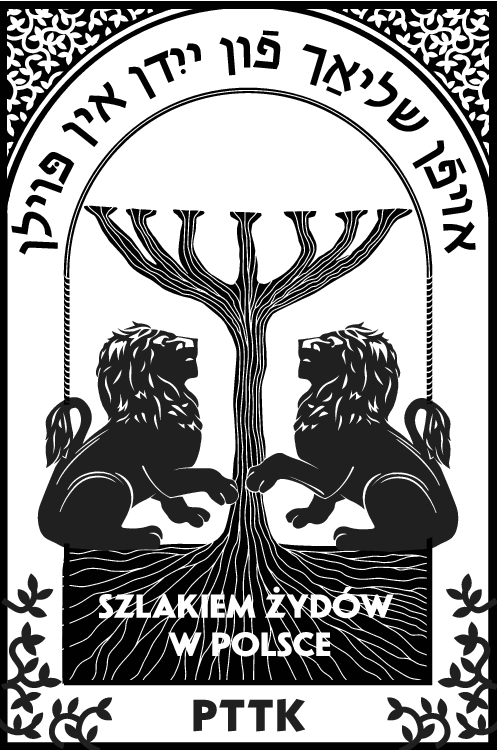 StopieńDziedzictwo żydowskie w PolsceDziedzictwo żydowskie w PolsceDziedzictwo żydowskie w PolsceMiejsca martyrologiiStopieńCmentarzeSynagogiMuzea i inne obiektyMiejsca martyrologiiBrązowy8 (4)8 (4)4 (2)4 (2)Srebrny16 (8)16 (8)8 (4)8 (4)Złoty24 (12)24 (12)16 (8)16 (8)